ensanaReferenční Laboratoře PLZ MZIng. Jaroslav Kožík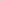 Závodní 94360 OO Karlovy varyV Mariánských Lázních dne 27.12019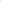 Obiednávka č.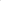 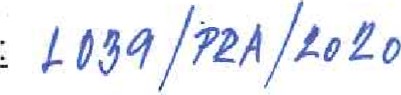 Ve smyslu rozhodnutí Č. j.: MZDR 73008/2016-5/0ZD-ČlL-Pr ze dne 22.6.2017 a výnosu ONV Cheb č, j. 767/VLHZ/86-233 u Vás objednáváme na rok 2018 následující práce:Komplexní analýzu zdrojů: Ambrož l, Karolína dle par, 2 vyhl. č. 423/2001 Sb. V ceně 2 x31.900,- Kč. Celkem 63.800,- KčMikrobiologická šetření dle vyhlw č. 423/2001 Sb. 1x za čtvrtletí u zdrojů Sonda Il, Sonda IV, Sonda V, Schirmer studna, Schirmer drén, Alfa, Beta, Gama, Delta a Putz v ceně 4 x 10 x1.100,- Kč. Celkem 44.000,- KčČtvrtletní rozbory vypouštěných zvláštních vod dle výroku ONV - Cheb v ceně 2 x 4 x 290,- Kč. Celkem 2.320,- Kč.Ředitelka Mariánské LázněEnsana Health Spa HotelsLéčebné lázně Mariánské Lázně a.s.Masarykova 22. 353 01 Mariánské Láznét Czech RepublicTel.: +Email: marienbad@cz.ensanahotels.comCompany name and legal domicile:Léčebné lázně Mariánské Lázně a.s.Masarykova 22, 353 01 Mariánské Lázně, Czech Republic Reg. No.: 45359113, VAT No.: CZ453591í3 Československá obchodní banka a.s.Account No:	www.ensanahotels.com